1 вариант.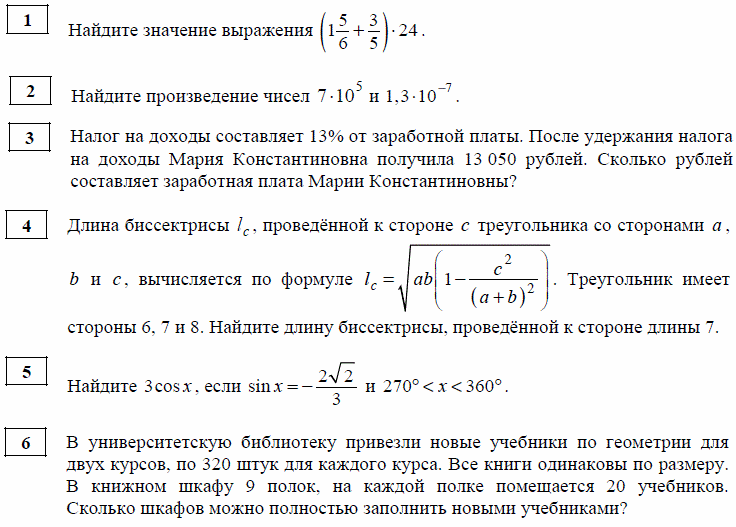 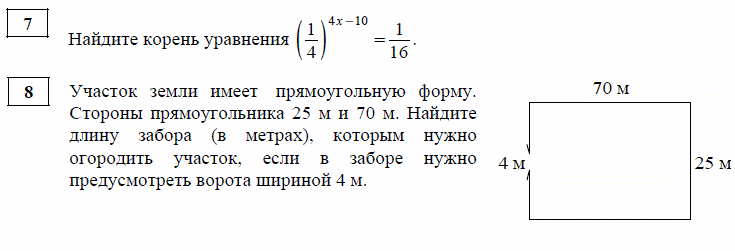 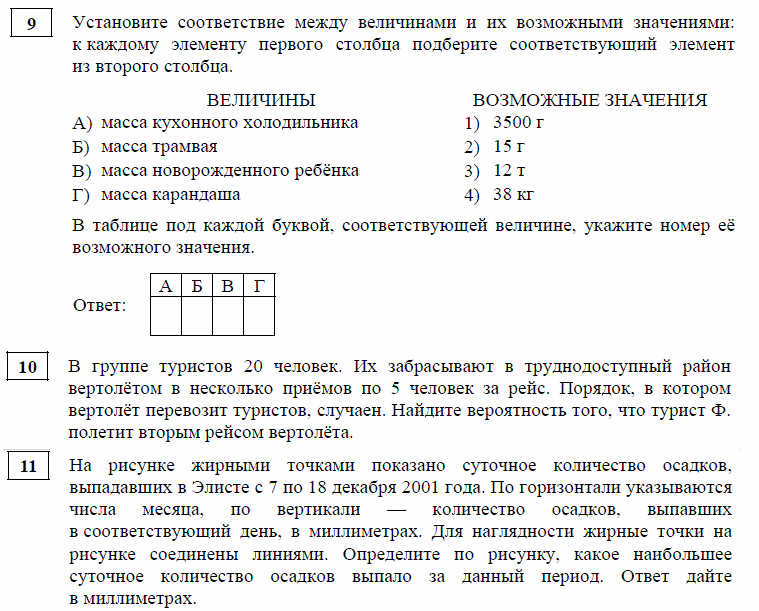 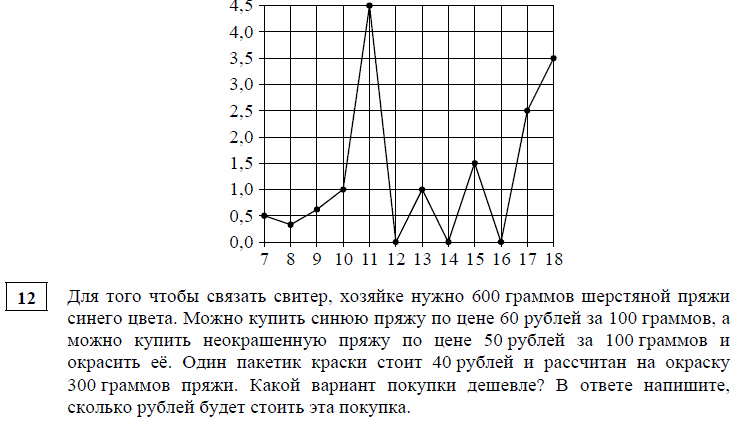 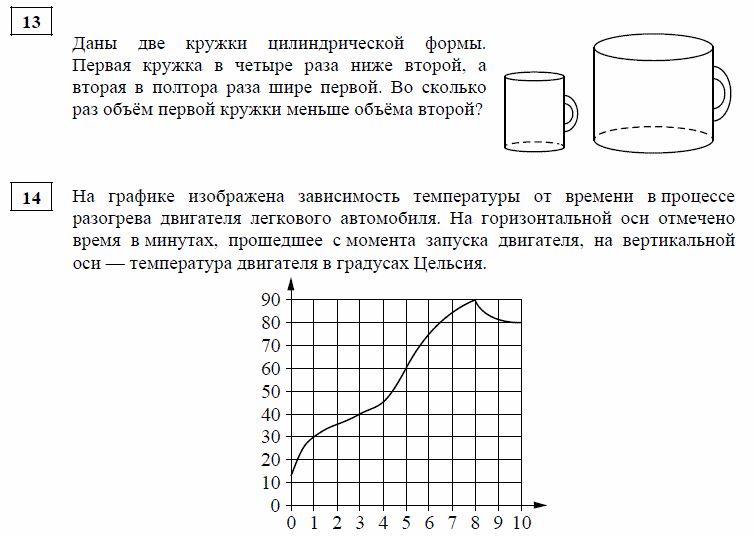 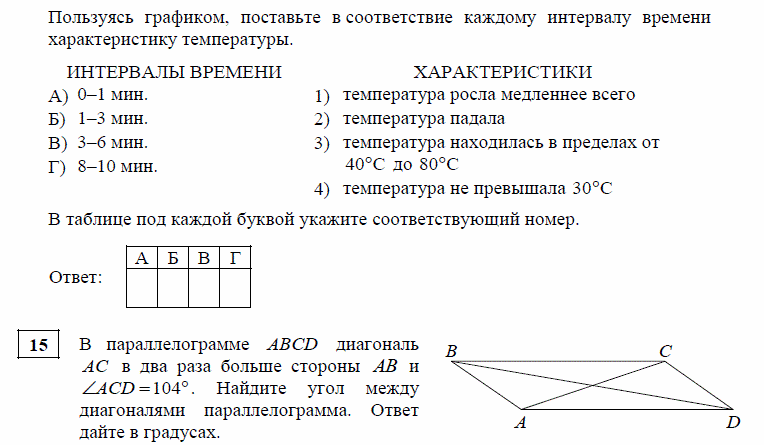 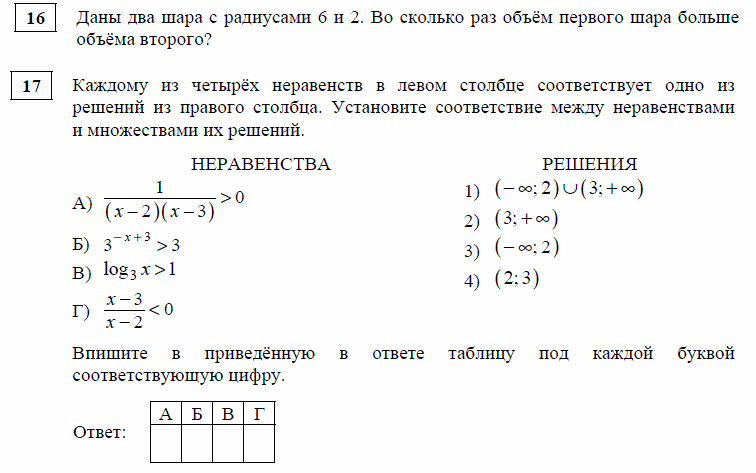 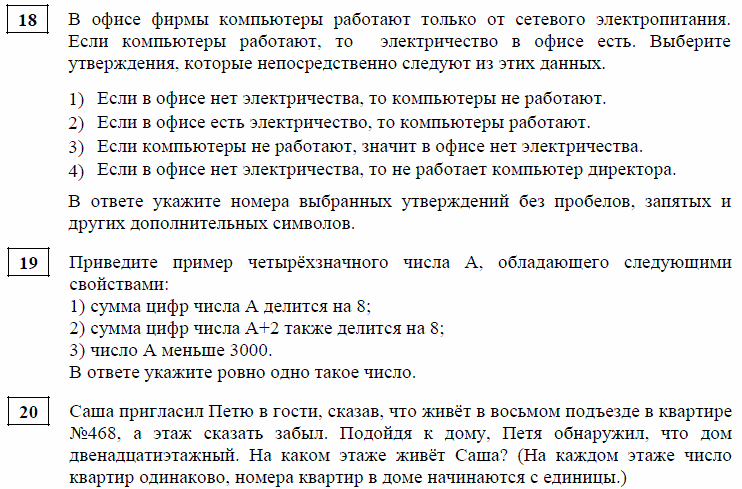 2 вариант.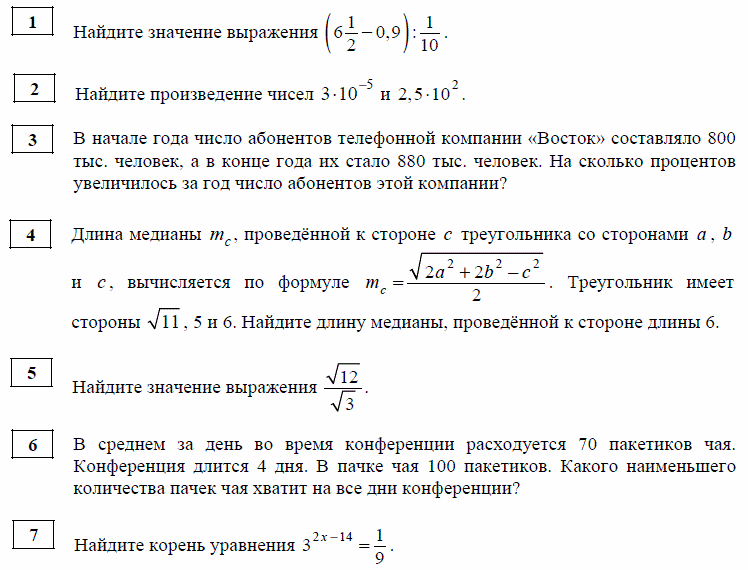 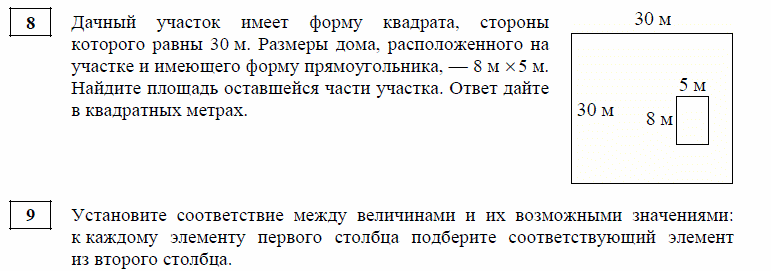 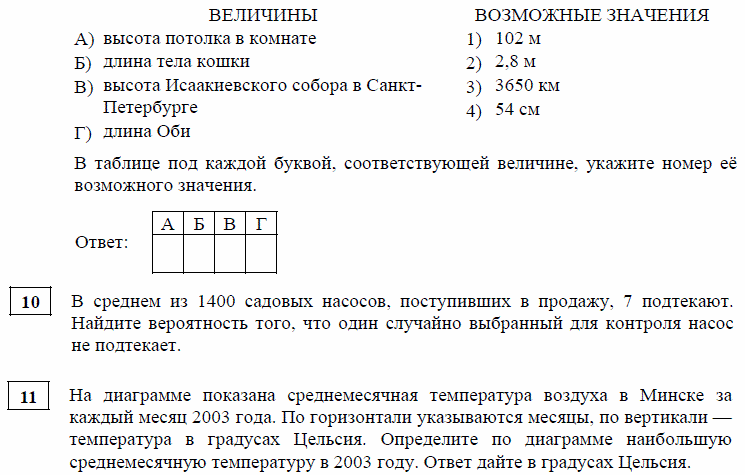 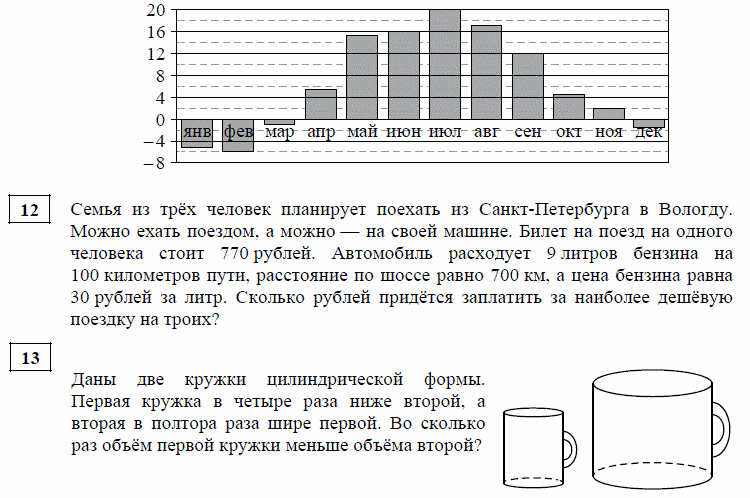 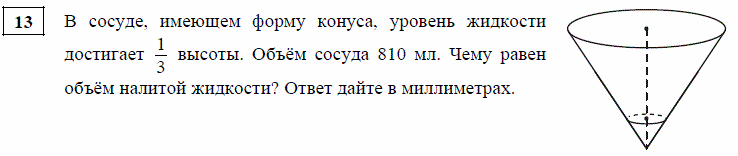 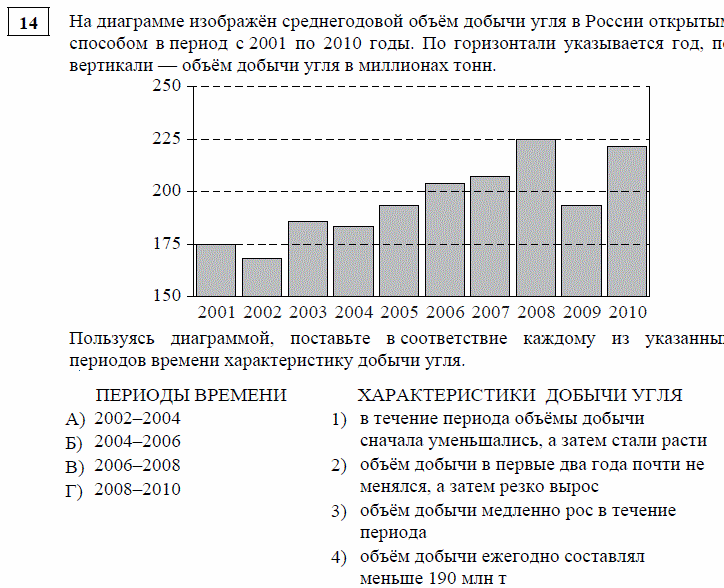 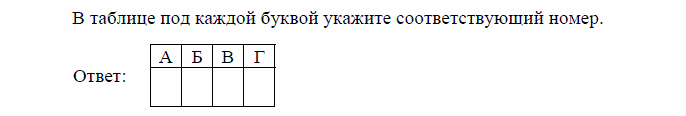 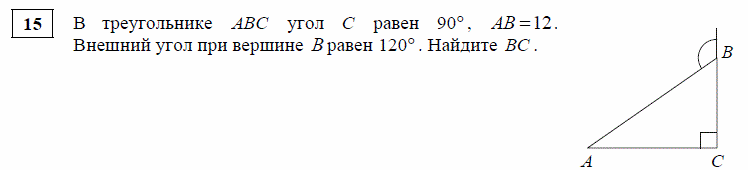 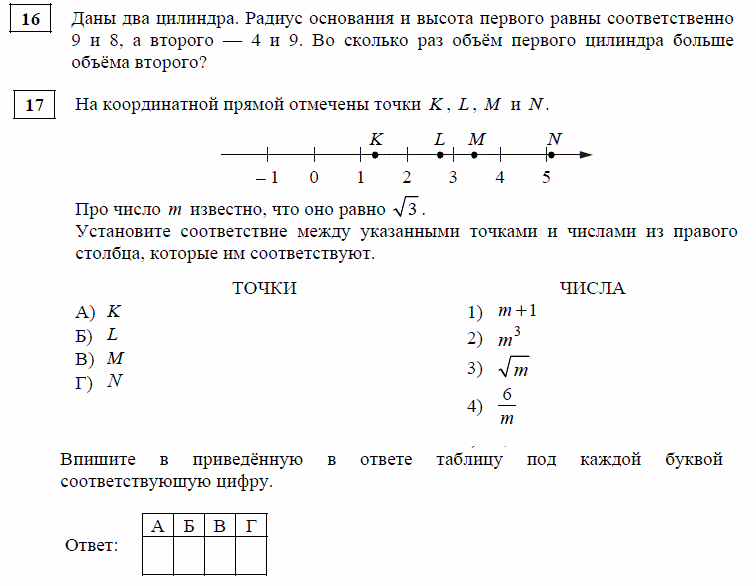 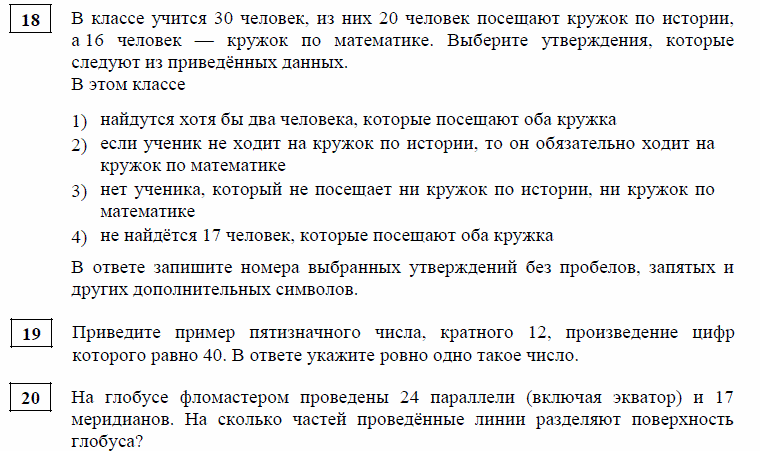 